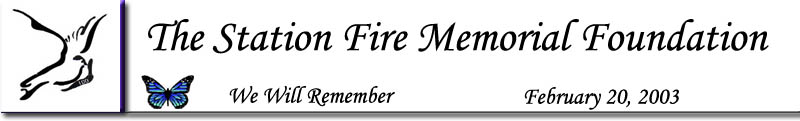 Donor Intention FormI (we) pledge a total of $_____________________________. Gift will be matched by ____________________________________________ (company/family/foundation).
Total pledge including match: $______________________.
(Please check one :)  Matching gift form enclosed  Matching gift form will be forwarded Amount enclosed $  ____________________ Please bill me beginning __________________ andthereafter (please circle one): 	Monthly  	Quarterly  	Yearly I (we) wish to have this donation spread over _________ years. (Please specify 1 to 5 years.)I (we) plan to make this contribution in the form of (please circle one):  Cash  		Check 		Credit Card	Stock   	Other (please specify_____________________)Acknowledgement:  Please use the following name(s) in all acknowledgements:
Naming: This gift represents a naming opportunity for ______________________ (Name of area) I (we) wish our gift to be anonymous.Please make checks, corporate matches, or other gifts payable to:
SFMP Capital Campaign, 78 Wilbur Avenue, Cranston, RI 02920
THANK YOU!NameBilling addressCityState, Zip CodeTelephone (home)Telephone (business)E-MailCredit Card Number:Credit Card Security Code (on back):Expiration Date:Authorized Signature:Signature(s)                                                                                                     Date